FOCUSNOTA Beleidsplan Ruimte Wevelgem –december 2023WatHet beleidsplan ruimte Wevelgem (BRW) is de opvolger van het gemeentelijk ruimtelijk structuurplan (GRS). Het GRS is allesomvattend en gaat heel breed in op zeer diverse thema’s. Een beleidsplan daarentegen hoeft niet alles te behandelen en bestaat uit een strategische visie en 1 of meerdere beleidskaders. De strategische visie is een visie op de lange termijn. Deze visie omvat een toekomstbeeld en de genomen beleidsopties. Het is dus een ‘ruimtelijke’ leidraad en een afwegingskader voor alle toekomstige ruimtelijke plannen en projecten in de gemeente Wevelgem. Een beleidskader geeft uitvoering aan de strategische visie en wordt gezien op korte termijn, neem 2 legislaturen. Het zijn vooral de beleidskaders die worden gekoppeld aan de meerjarenplannen van de gemeente. In voorbereiding van de uitwerking van beleidskader kunnen ook bepaalde onderzoeken opgenomen worden.De opmaak van een plan-MER is verplicht bij de opmaak van een beleidsplan ruimte. AanleidingIn 2006 werd het gemeentelijk ruimtelijk structuurplan (GRS) goedgekeurd. Intussen is de context sterk gewijzigd. Nieuwe uitdagingen dienen zich aan (zoals klimaatverandering en vragen rond leefkwaliteit). Streven naar leefbaarheid is streven naar een gezonde stad op mensenmaat en dus sterk gerelateerd aan de klimaatuitdaging en het beheersen van de hittestress. Hoe de uitdagingen op vlak van klimaat ruimtelijk worden aangepakt, vormt dus een rode draad doorheen het beleidsplan ruimte Wevelgem. Het GRS voorziet ook heel wat bijkomende ruimte voor wonen en bedrijvigheid. De huidige tendens is om een bijkomend aanbod te voorzien binnen het bestaande weefsel, het bijkomend ruimtebeslag in te perken en op termijn zelfs tot nul te herleiden. Daarom besliste het gemeentebestuur om een nieuw beleidsplan ruimte op te maken. Dit beleidsplan neemt deze uitdagingen op en zal bepalen hoe we deze aanpakken.Het GRS leert ons ook dat concrete resultaten voorvloeien uit een goed onderbouwde visie met daaraan gekoppeld concrete acties en de toewijzing van middelen (cf. de realisatie in kader van Heerlijke Heulebeek). Het is dus belangrijk om in het Beleidsplan Ruimte ook duidelijke visies te formuleren, een juiste inzet van instrumenten te voorzien, de rol van de gemeente goed te omschrijven en de uitvoering ervan te koppelen aan de meerjarenplanning.In voorbereiding van een nieuw beleidsplan ruimte voor Wevelgem werd deze focusnota uitgewerkt. Deze nota komt vóór de officiële procedure en zet de grote lijnen uit voor een nieuw ruimtelijk beleidsplan (zie bijlage 1). Aan de basis van deze nota liggen zowel het huidig meerjarenplan als de ruimtelijke visie voor de regio van Leie en Schelde uit 2018 (Contrei). Daarnaast wordt binnen deze focusnota ook een eerste insteek gegeven voor de procesopvolging, de communicatie en de participatie voor de opmaak van een beleidsplan ruimte.Parallel met de focusnota werden ook volgende documenten opgemaakt;
- een overzicht van plannen en projecten (bijlage 2)
- een oplijsting van strategische sites binnen de gemeente Wevelgem (bijlage 3)
- een evaluatie van het GRS (bijlage 4)Bijkomend bracht ook de gemeentelijke commissie voor ruimtelijke ordening of kortweg gecoro een advies uit m.b.t. de focusnota (zie bijlage 5).Op 14 december 2023 keurde de gemeenteraad de focusnota goed en beslist zij tot de opstart van het Beleidsplan Ruimte. De procedure voor de opmaak van een beleidsplan ruimte duurt al gauw 3 jaar. In deze eerste fase wordt gewerkt naar een conceptnota die dan in publieke raadpleging gaat.Beleidsplan West-Vlaanderen en VlaanderenZowel de provincie West-Vlaanderen als Vlaanderen werken ook aan een beleidsplan ruimte. Elk niveau werkt vanuit dezelfde principes want ook de uitdagingen zijn gelijkaardig (behoud van de open ruimte, minder verharden, slim verdichten, … ). Eind 2023 stelde de provincie West-Vlaanderen een eerste voorontwerp voor. Het voorontwerp omvat ook een 6-tal beleidskaders vooral m.b.t. de open ruimte. Op Vlaams niveau werd er in 2018 een strategische visie en begin 2022 een conceptnota voor de bouwshift goedgekeurd. Met de conceptnota bouwshift wenst Vlaanderen het bijkomend ruimtebeslag te reduceren naar 0 ha/dag tegen 2040Belangrijk om weten is dat een lokaal bestuur kan altijd gebruik maken van een hoger beleidskader om actie te ondernemen (RUP, verordening, …). Beleidslijnen focusnotaInspiratie voor de opmaak van het beleidsplan vindt de gemeente in het meerjarenplan, en de regiovisie Contrei. In uitvoering van deze regiovisie heeft de intercommunale Leiedal de voorbije jaren ook tal van regionale acties en intergemeentelijke pilootprojecten opgestart. Vooral met betrekking tot de ambities van klimaat- en ruimteneutraliteit werden een aantal regionale strategieën opgemaakt – d.i. het regionaal energie- en klimaatplan (2020), de regionale onthardingsstrategie (2021) en de regionale strategie bouwshift (2022). Het is dus van groot belang om bovenvermelde regionale strategieën door te vertalen en te verfijnen in een nog op te maken beleidsplan ruimte voor de gemeente Wevelgem. De regionale strategie bouwshift bepaalt ook de woonprogrammatie van Wevelgem. Deze bekijkt welke gronden goed gelegen zijn en op welke termijn ontwikkeld kunnen worden. In deze focusnota worden volgende 3 grote beleidslijnen en bijhorende doelstellingen naar voor geschoven:Grenzen aan bijkomende ruimte-inname / Streven naar kwalitatieve open ruimte voor landbouw en natuurHet terugdringen van bijkomend ruimtebeslag in de open ruimte door het schrappen van slecht gelegen en overbodige reserves voor wonen, recreatie, bedrijvigheid en andere harde bestemmingen.Het streven naar aaneensluitende ruimte voor landbouw en natuur en het tegengaan van bijkomende bebouwing/versnippering en zonevreemd gebruik.Kansen geven aan en beschermen van open ruimte binnen de nog te ontwikkelen grote onbebouwde gebieden met een harde bestemming.Slimme groei / Streven naar verdichting en verweving in de bebouwde ruimteEen doordachte verdichtingsstrategie: nabije goed ontsloten en voorziene locaties en het ontpitten/verluchten in functie van leefkwaliteit.Kansen voor slim verweven en bundelen van functies.Trage en groenblauwe netwerken / Streven naar klimaatbestendige en leefbare ruimteHet realiseren van een fijnmazig, voor jong en oud toegankelijk en klimaatbestendig netwerk van trage wegen.Het realiseren van een samenhangend groenblauw netwerk dat start vanuit de dragende groene en blauwe structuur en zich gaandeweg vertakt tot een fijnmazig weefsel van kleine, goed gespreide en bereikbare groene ruimtes diep in de verharde en bebouwde ruimte.Gezonde publieke ruimte en ruimte voor ontmoeting creëren en werken aan beeldkwaliteit en identiteit.Net zoals in het BRV vormt het streven naar ruimteneutraliteit ook het vertrekpunt voor dit beleidsplan ruimte. Dit streven zit vervat in het begrip bouwshift: de vrijwaring van de resterende open ruimte aan de ene zijde en de versterking en verdichting van de bestaande kernen aan de andere zijde. Het is belangrijk om deze ook samen te zien: het ene kan niet zonder het andere, niet alleen geografisch, maar ook in de tijd. Vooral in de bebouwde ruimte liggen er grote uitdagingen op vlak van klimaat en leefbaarheid en beschikt de gemeente tevens over de instrumenten om ook hier gericht op in te zetten (RUP’s, verordening, richtlijnen, ..). Het ligt dan ook voor de hand dat voor de bebouwde ruimte één of meerder beleidskaders zal worden uitgewerkt. Voor thema’s die eerder gerelateerd zijn aan de open ruimte, kijkt de gemeente in eerste instantie naar de beleidskaders die Vlaanderen en de provincie West-Vlaanderen zullen ontwikkelen. Belangrijk is dat binnen elk beleidskader ook rekening gehouden wordt met de andere beleidslijnen zoals het verder ontpitten van bebouwd gebied, het realiseren van een groenblauwe dooradering, de uitbouw van trage wegen, … . Proces, participatie en communicatieProcedureDe opmaak van het beleidsplan ruimte en het bijhorende plan-MER, volgt de decretaal vastgelegde procedure. Er moeten heel wat stappen worden gezet voor zowel de opmaak als de inspraak (zie figuur in bijlage 1). Doorgaans neemt de opmaak van een beleidsplan een 3-tal jaar in beslag.De belangrijkste mijlpalen binnen de opmaak van een beleidsplan ruimte zijn;ConceptnotaVoorontwerp beleidsplan ruimteOntwerp beleidsplan ruimteDefinitief vastgesteld beleidsplan ruimteParticipatieDe gemeente Wevelgem kiest om het beleidsplan ruimte tot stand te laten komen via een ‘open planproces’. Dit betekent dat inwoners, adviesraden, gemeenteraadsleden, belanghebbende actoren, andere overheden gedurende heel het traject actief worden betrokken. Tegelijkertijd houdt dit ook in dat een juiste balans wordt gevonden tussen momenten waar enerzijds creativiteit aan bod kan komen en waar anderzijds tussentijdse beslismomenten worden ingelast in functie van de voortgang van het proces. Zo wordt er een onderscheid gemaakt tussen fora die focussen op de inhoud en fora die eerder gericht zijn op het nemen van tussentijdse beslissingen in functie van een efficiënt procesverloop.De gemeenteraad heeft het eerst een laatste woord heeft over het beleidsplan ruimte Wevelgem. De gemeenteraad nam op 14 december 2023 de startbeslissing tot opmaak van het beleidsplan ruimte. Daarnaast neemt zij ook kennis van de inhoud van de conceptnota, stelt zij het ontwerp van beleidsplan ruimte Wevelgem voorlopig vasts en keurt tenslotte het beleidsplan definitief goed. Vanaf definitieve goedkeuring treedt het beleidsplan in werking en vervangt deze het gemeentelijk structuurplan (GRS).Het is ook de intentie om doorheen het proces de gemeenteraadsleden nauw te betrekken en dit via de gemeenteraadscommissies. Ook hier gebeurt dit bij vooraf vastgestelde tijdstippen; in aanloop naar de conceptnota, bij de opmaak van het voorontwerp van de beleidskaders en de strategische visie en bij de bespreking van het ontwerp van het beleidsplan ruimte Wevelgem.Het college van burgemeester en schepenen keurt de documenten de goed vooraleer zij aan de (commissie van de) gemeenteraad worden voorgelegd of voor zij op de gemeentelijke website worden gezet (de conceptnota, de procesnota). Deze validatie geeft aan dat er een beleidsmatig draagvlak is voor de inhoud ervan.De gemeentelijke commissie voor ruimtelijke ordening of GECORO tenslotte speelt een belangrijke rol bij de totstandkoming van een ruimtelijk beleidsplan. Zij heeft een aantal decretale taken te vervullen zoals de adviesverlening over de conceptnota en over het voorontwerp van het beleidsplan. Daarnaast behandelt zij ook de adviezen en bezwaren die tijdens het openbaar onderzoek over het ontwerp van beleidsplan zijn ingediend en geeft hierover een advies aan de gemeenteraad.Zo wordt er een klankbordgroep (met experten) samengesteld met als doel om het debat te voeden en tevens te zorgen voor een verbrede kijk op de te bespreken thema’s. De klankbordgroep is een denktank die aantal belangengroepen en adviesinstanties inschakelt bij de uitwerking van het beleidsplan ruimte. Tijdens het procedure wordt tweemaal beroep gedaan op de klankbordgroep, d.i. in opmaak van de conceptnota en het voorontwerp van het beleidsplan ruimte.Voor het betrekken van de brede bevolking wordt ingezet op een 3-tal fora die elk op zich een verschillend doel nastreven.Vooreerst worden er op wijkniveau participatieve werktafels georganiseerd voor de bewoners. Het doel van deze werktafels is om in samenspraak met de bewoners de aandachtspunten en gevoeligheden van de wijk te detecteren die mee invulling kunnen geven aan de ontwikkelingsperspectieven voor deze wijk. Evenzeer wil men de inwoners laten nadenken over concrete vragen binnen het beleidsplan; Waar kan de groei binnen de wijk worden opgevangen? Welke zijn de kwaliteiten van de wijk? …De brede bevolking wordt geïnformeerd via de georganiseerde infomomenten. Het belangrijkste doel is om de mensen in te lichten over het traject, de verschillende participatiestappen en om de inhoud van tussentijdse documenten (conceptnota, ontwerp) te duiden. In een latere fase wordt het ontwerp beleidsplan teruggekoppeld met de bevolking. Parallel met de infomomenten wordt ook begeleide fietstocht georganiseerd. Het doel is vooral om te inspireren met toekomstgerichte en om  mensen te laten nadenken voer de toekomst van strategische locaties in de gemeente.Sturing van het traject.Het planteam staat in voor de dagelijkse aansturing en opvolging van de opdracht, zowel qua timing als qua inhoud. Er wordt een frequent vergaderritme voorgesteld zodat men enerzijds kort op de bal kan spelen en anderzijds toch voldoende tijd en plaats reserveert om inhoudelijke stappen vooruit te zetten. Het planteam is samengesteld uit
- een delegatie van het college van burgemeester en schepenen
- gemeentelijke ambtenaren van de dienst ruimtelijke ordening, stedenbouw en wonen
- één of meer medewerkers van de Intercommunale Leiedal (de opdrachthouder).De stuurgroep is verantwoordelijk voor de inhoudelijke opvolging van de opdracht en bespreekt de voorstellen en de inhoudelijke krachtlijnen die in het planteam zijn voorbereid. Het heeft ook tot doel om ‘sectorale’ belangen, thematische ambities transversaal te beoordelen en in een ruimtelijk perspectief te plaatsen. Op die manier ontstaat inzicht in de interdisciplinaire aanpak en kan hieruit een draagvlak ontstaan om duidelijke keuzes te bekrachtigen en bepaalde ‘knopen’ door te hakken. De stuurgroep bestaat uit 
- alle leden van het college van burgemeester en schepenen en de algemeen directeur
- ambtenaren uit de diverse diensten (mobiliteit, groen, openbare infrastructuur, vrije tijd, …).Tot slot wordt binnen het planningsproces op regelmatige tijdstip teruggekoppeld ambtelijke overleggen met de hogere overheden voorzien. CommunicatieEen goed doordachte communicatiestrategie moet dit open planproces mee ondersteunen. Tijdens dit proces is het van groot belang om bij elke (participatie)stap goed te communiceren wat het doel en de verwachtingen zijn. Ook leesbare en aantrekkelijke documenten  of het doordacht aanwenden van ontwerpoefeningen, visualisaties, schetsen, inspirerende voorbeelden, foto’s enz. dragen bij aan een goede communicatie.Doorheen het traject van beleidsplan ruimte wordt gebruik gemaakt van de gemeentelijke communicatiekanalen zoals de website, de gemeentelijke infokrant en de sociale media.De gemeente wenst ook beroep doen op het digitaal participatieplatform ‘Citizenlab’ om mensen te betrekken in de opmaak van dit beleidsplan. Via dit platform kan gepeild worden naar mening van burgers of kan gevraagd worden om rond welbepaalde thema’s ideeën aan te brengen. Het volledige traject zal ook communicatief omkader worden met een campagnebeeld en filmpjes rond de 3 beleidslijnen (cf. het voorbije traject DNA-masterplan Moorsele). Het is de bedoeling dat dit communicatiemateriaal ook kan worden aangewend bij andere publieksmomenten die niet meteen gerelateerd zijn aan dit beleidsplan, maar wel illustratief zijn voor de beleidslijnen (vb. Groene Campus, centrumvernieuwing Gullegem, Leefbuurt De Posthoorn, …).Bijlage 1 - procedure voor de opmaak van het Gemeentelijk Beleidsplan Ruimte (GBR)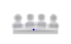 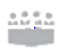 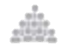 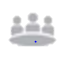 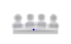 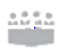 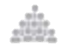 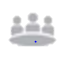 